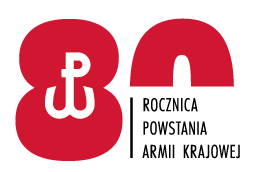                                                                                                                                    Zgierz, 21 czerwca 022r.Do Wykonawców                          Dotyczy: informacji o wyborze oferty najkorzystniejszej  w zakresie zadania nr 1.
Zamawiający, 31 Wojskowy Oddział Gospodarczy z siedzibą w Zgierzu przy 
ul. Konstantynowskiej 85 w Zgierzu, działając na podstawie art. 253 ust. 2 ustawy 
z dnia 11 września 2019 r. Prawo Zamówień Publicznych (Dz.U. z 2021 r., poz. 2269)  zwanej dalej ustawą Pzp, zawiadamia, że w postępowaniu o udzielenie zamówienia publicznego prowadzonym w trybie podstawowym z możliwością negocjacji treści ofert pn.REMONT BUDYNKÓW I OBIEKTÓW BUDOWLANYCH – nr sprawy 62/ZP/22dokonał wyboru oferty najkorzystniejszej w zakresie zadania nr 1:Uzasadnienie:
Wybrana oferta spełnia wymagania Zamawiającego określone w treści dokumentów zamówienia. Oferta złożona przez Wykonawców jest ofertą nie podlegającą  odrzuceniu 
i uzyskała największą liczbę punktów stanowiącą sumę punktów w podanych kryteriach oceny ofert: Cena brutto 60 punktów, termin realizacji 20 punktów., okres gwarancji 20 punktów. Jest ofertą najkorzystniejszą w rozumieniu art. 239 ustawy Pzp. Zestawienie złożonych ofert wraz z punktacją przedstawia Załącznik nr 1.                                            Z upoważnienia KOMENDANTA 31.WOJSKOWEGO ODDZIAŁU GOSPODARCZEGOW Zgierzu                                                                           ppłk Sławomir JĘDRZEJEWSKI                                                                                      z-ca KomendantaA.Majewska/SZP/261 442 10021.06.2022 r.T2712B5Streszczenie oceny ofert i porównanie złożonych ofert zawierających punktację przyznaną zgodnie z w/w określonymi kryteriami Nr ofertyNazwa i adres WykonawcyNr zadania2EL-MOT Józef ZnojekUl. Rzgowska 1995-080 TuszynZad. 1Nr ofertyNazwa i adres WykonawcyCena ofertowa brutto (zł)Gwarancjam-cy (pkt)Termin realizacjiDni (pkt)Punkty razem1PRO-BART Bartłomiej BartczakUl. Opolczyka 21B m.1292-417 Łódź Zad. 1 – 54,60Zad. 1 – 20Zad. 1 – 20Zad. 1 – 94,602EL-MOT Józef ZnojekUl. Rzgowska 1995-080 TuszynZad. 1 – 60Zad. 1 – 20Zad. 1 – 20Zad. 1 – 1003WP LOGISTIC Sp. z o.o.Ul. Łąkowa 7B90-562 ŁódźZad. 1 – 51,60Zad. 1 – 20Zad. 1 – 20Zad. 1 – 92,604POLVA Sp. z o.o.Ul. Karniszewicka 9195-200 PabianiceNie podlega ocenieNie podlega ocenieNie podlega ocenieNie podlega ocenie